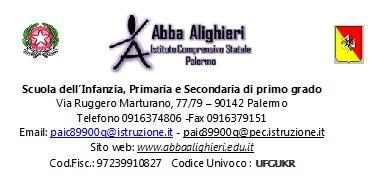 MODULISTICA ISCRIZIONE SCUOLA PRIMARIALa presente modulistica ha validità per tutto il quinquennio – In caso di condizioni variate, i Sigg. Genitori sono tenuti a trasmettere alla scuola la nuova modulistica con le nuove indicazioni.INFORMATIVA SUL TRATTAMENTO DEI DATI PERSONALI RIVOLTA AGLI ALUNNI E ALLE FAMIGLIE RESA AI SENSI DELL’ART. 13 DEL REGOLAMENTO (UE) 2016/679Ai sensi della vigente normativa sul trattamento e la protezione dei dati personali, questa Istituzione Scolastica, rappresentata dal Dirigente scolastico, Prof.ssa Pioppo Anna Maria, in qualità di Titolare del trattamento, dovendo acquisire o già detenendo dati personali che riguardano Lei ed il minore che Lei rappresenta (studente), per l'espletamento delle sue funzioni istituzionali e, in particolare, per gestire le attività di istruzione, educative e formative stabilite dal Piano dell’Offerta Formativa, è tenuta a fornirLe le informazioni appresso indicate riguardanti il trattamento dei dati personali in suo possesso.Finalità del trattamentoIl trattamento dei dati personali Suoi e dello studente che Lei rappresenta, anche appartenenti alle categorie particolari come elencate nel Regolamento (EU) 679/2016, avrà le finalità di:gestione delle attività propedeutiche all'avvio dell'anno scolastico;gestione delle attività didattica-formativa e di valutazione;gestione di attività socio-assistenziali (con particolare riferimento a soggetti che versano in condizioni di disagio sociale, economico o familiare);gestione di mense scolastiche o fornitura di sussidi, contributi e materiale didattico;partecipazione di tutte le attività organizzate in attuazione del Piano dell’Offerta Formativa;gestione del contenzioso tra la scuola e la famiglia dell'alunno.Il conferimento dei dati richiesti per le finalità sopra indicate è indispensabile a questa Istituzione Scolastica per l'assolvimento dei suoi obblighi istituzionali e pertanto non è soggetto a consenso.Il trattamento dei dati personali vostri e dello studente avrà anche la finalità di:inviare comunicazioni via email o via sms per comunicazione di informazioni riguardanti lo studente, dietro prestazione del suo libero consenso.Periodo di conservazioneI dati personali raccolti per le finalità 1-6 saranno conservati per il tempo prescritto dalla legge per l'espletamento delle attività istituzionali, gestionali e amministrative.I dati raccolti per la finalità di cui ai punti 7-8 saranno utilizzati (e mantenuti aggiornati) al massimo per la durata del rapporto tra la vostra famiglia e codesta istituzione o, prima, fino alla revoca del consenso.Riferimenti per la protezione dei datiTitolare del Trattamento dei dati personali è la scuola stessa, che ha personalità giuridica autonoma ed è legalmente rappresentata dal Dirigente Scolastico: Prof.ssa Pioppo Anna MariaRiferimenti per la protezione dei datiResponsabile della protezione dei dati è il Sig. FERRARO GIUSEPPE ANTONIO, del quale si riportano di seguito i riferimenti di contatto: mail giuseppe.ferraro@leonardo-engineering.it.La persona, referente interno per il trattamento, cui potrete rivolgervi per far valere i diritti sotto riportati è la Dott.ssa Piazza Giuseppina.Le ricordiamo inoltre che in ogni momento potrà esercitare i Suoi diritti nei confronti del Titolare del trattamento presentando apposita istanza con il modulo disponibile presso gli uffici di segreteria.Diritti degli interessatiLe ricordiamo, ai sensi della vigente normativa ed in particolare degli articoli 15-22 e 77 del RGPD UE 2016/679, che lei ha sempre il diritto di esercitare la richiesta di accesso e di rettifica dei suoi dati personali, che ha il diritto a richiedere l’oblio e la limitazione del trattamento, ove applicabili, e che ha sempre il diritto di revocare il consenso e proporre reclamo all’Autorità Garante.Destinatari dei dati personali e assenza di trasferimentiI dati oggetto del trattamento potranno essere comunicati a soggetti esterni alla istituzione scolastica quali, a titolo esemplificativo e non esaustivo:alle altre istituzioni scolastiche, statali e non statali, per la trasmissione della documentazione attinente la carriera scolastica degli alunni, limitatamente ai dati indispensabili all’erogazione del servizio;agli Enti Locali per la fornitura dei servizi ai sensi del D. L.gs. 31 marzo 1998, n. 112, limitatamente ai dati indispensabili all’erogazione del servizio;ai gestori pubblici e privati dei servizi di assistenza agli alunni e di supporto all’attività scolastica, ai sensi delle leggi regionali sul diritto allo studio, limitatamente ai datiindispensabili all’erogazione del servizio;agli Istituti di assicurazione per denuncia infortuni e per la connessa responsabilità civile;all’INAIL per la denuncia infortuni ex D.P.R. 30 giugno 1965, n. 1124;alle AUSL e agli Enti Locali per il funzionamento dei Gruppi di Lavoro Handicap di istituto e per la predisposizione e verifica del Piano Educativo Individualizzato, ai sensi della legge 5 febbraio 1992, n.104;ad aziende, imprese e altri soggetti pubblici o privati per tirocini formativi, stages e alternanza scuola-lavoro, ai sensi della Legge 24 giugno 1997, n. 196 e del D.L.gs 21 aprile 2005, n. 77 e, facoltativamente, per attività di rilevante interesse sociale ed economico,limitatamente ai dati indispensabili all’erogazione del servizio;alle Avvocature dello Stato, per la difesa erariale e consulenza presso gli organi di giustizia;alle Magistrature ordinarie e amministrativo-contabile e Organi di polizia giudiziaria, per l’esercizio dell’azione di giustizia;ai liberi professionisti, ai fini di patrocinio o di consulenza, compresi quelli di controparte per le finalità di corrispondenza.a società che svolgono attività in outsourcing per conto del Titolare, nella loro qualità di responsabili del trattamento, nell'ambito della messa a disposizione, gestione e manutenzione dei servizi informativi utilizzati dall'istituzione.I dati oggetto del trattamento, registrati in sistemi informativi su web, sono conservati su server ubicati all'interno dell'Unione Europea e non sono quindi oggetto di trasferimento.*F.to Il Dirigente ScolasticoProf.ssa Anna Maria Pioppo*Firma autografa sostituita a mezzo stampa, ai sensi dell’Art.3, comma 2 del D. L.gs. n. 39/1993.GENITORE 1La/il sottoscritta/o 	, genitore/tutore legale dell'alunna/o 	, nata/o a 		, il 			, iscritta/o alla classe 	, per l'anno scolastico 20 	/20 	 dichiara di aver ricevuto l’informativa Prot. N. 	del 	fornita dal Titolare del trattamento, e inoltre[ ] dà il consenso [ ] nega il consenso,al trattamento dei propri dati finalizzato all’ invio di sms e/o email per comunicazioni riguardanti lo studente.Firma* 	Data  	Firma** 	*allegare copia documento di identità in corso di validità riportando la seguente dicitura” Copia conforme all’originale che trovasi in mio possesso”GENITORE 2La/il sottoscritta/o 	, genitore/tutore legale dell'alunna/o, nata/o a 		, il 			, iscritta/o alla classe 	, per l'anno scolastico 20 	/20 	 dichiara di aver ricevuto l’informativa Prot. N. 	del 	fornita dal Titolare del trattamento, e inoltre[ ] dà il consenso [ ] nega il consenso,al trattamento dei propri dati finalizzato all’ invio di sms e/o email per comunicazioni riguardanti lo studente.Firma** 	Data 	Firma* 	**allegare copia documento di identità in corso di validità riportando la seguente dicitura” Copia conforme all’originale che trovasi in mio possesso”AUTORIZZAZIONE ALL'USO DI IMMAGINI E VIDEOI sottoscritti  _____________________________ e _____________________________ in qualità di genitori dell’ alunna/o  _____________________________________DICHIARANO Che nulla osta al rilascio della seguente autorizzazione eAUTORIZZANOa titolo gratuito l'istituzione scolastica in intestazione, all’utilizzo di foto e/o video, ripresi durante le iniziative e gli eventi organizzati dalla scuola durante l’anno scolastico, per:- la pubblicazione delle immagini del predetto minore sul sito web dell'istituzione scolastica www.abbaalighieri.edu.it Palermo, lì_______________Firma del genitore*                                                                	Firma del genitore**___________________      	                ____________________- per la realizzazione di album ricordo o cartelloni ad uso interno da esporre in occasione di eventi organizzati dalla scuola per la presentazione  di attività previste del Piano dell'Offerta Formativa dell’istituto.Palermo, lì_______________Firma del genitore*                                                                	Firma del genitore**___________________      	                ____________________Le autorizzazioni così prestate valgono anche ai sensi del consenso richiesto dall'art 96 della Legge 633/41 ("Il ritratto di una persona non può essere esposto, riprodotto o messo in commercio senza il consenso di questa") ed in osservanza della prescrizione di cui all'art 97 della stessa ("Il ritratto non può essere esposto o messo in commercio, quando l'esposizione o messa in commercio rechi pregiudizio all'onore, alla reputazione od anche al decoro della persona ritrattata").INFORMATIVA SUL TRATTAMENTO DEI DATI PERSONALIL’Istituto, in qualità di "Titolare" del trattamento, ai sensi dell'articolo 13 del GDPR, le fornisce le seguenti informazioni:Finalità del trattamento e fondamento di liceitàL’Istituto tratterà i dati personali dello studente esclusivamente per le finalità di:a) pubblicazione delle immagini dello studente sul sito web dell'istituzione scolasticab) realizzazione di album ricordo o cartelloni ad uso interno da esporre in occasione di eventi organizzati dalla scuola per la presentazione  di attività previste del Piano dell'Offerta Formativa dell'istitutoAmbedue i trattamenti sono basati sul consenso dello studente, se maggiorenne, o dell’esercente potestà genitoriale, se minorenne, senza il quale nessuna immagine/video sarà in alcun modo utilizzato.Modalità di trattamento dei datiI dati personali da Voi forniti formeranno oggetto di operazioni di trattamento nel rispetto della normativa vigente in materia di protezione dei dati personali e della Legge sul diritto di autore (L. 633/41) per gli aspetti concernenti la fotografia ed il ritratto. Tali dati verranno trattati sia con strumenti informatici sia su supporti cartacei e protetti con adeguate misure di sicurezza come previste dal GDPR. Periodo di conservazioneI dati raccolti verranno conservati fino alla eventuale revoca del consenso.Diritti degli interessatiI soggetti cui si riferiscono i dati personali hanno il diritto in qualunque momento di ottenere la conferma dell'esistenza o meno dei medesimi dati, di verificarne l'esattezza o chiederne l'integrazione o l'aggiornamento, oppure la cancellazione (artt. 15-19  del Regolamento UE 2016/679).Le richieste devono essere inviate all’indirizzo paic89900q@istruzione.it.Gli interessati che ritengono che il trattamento dei dati personali a loro riferiti avvenga in violazione di quanto previsto dal Regolamento hanno il diritto di proporre reclamo al Garante, come previsto dall'art. 77 del Regolamento stesso, o di adire le opportune sedi giudiziarie (art. 79 del Regolamento).Responsabile per la protezione dei datiResponsabile per la protezione dei dati è il sig. Ferraro Giuseppe Antonio  email: info@leonardo-engineering.it*F.to Il Dirigente ScolasticoProf.ssa Anna Maria Pioppo*Firma autografa sostituita a mezzo stampa, ai sensi dell’Art.3, comma 2 del D. L.gs. n. 39/1993.Al fine di tutelare il benessere psicofisico dell’alunno, si chiede di segnalare a questa Istituzione Scolastica se il proprio figlio, nel caso di organizzazioni di visite guidate che prevedano consumazioni di pasti al di fuori del contesto familiare o di attività in classe che prevedano il consumo di alimenti all’interno della scuola, debba seguire particolari accortezze alimentari. Si prega pertanto di compilare il modello che segue e restituirlo firmato. 	I sottoscritti _______________________________________________________________________genitori dell’alunno/a____________________________ frequentante la classe_____sezione____di questo Istituto,DICHIARANOChe il proprio/la propria figlio/a può nutrirsi con tutti gli alimenti: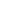 Che il proprio/la propria figlio/a non può nutrirsi con i seguenti alimenti: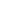 _________________________________________________________________________________________________________per intolleranze o allergia alimentare o malattia metabolica (diabete, celiachia, favismo, ecc.); obesità come da certificato medico allegato;per altri motivi;inoltre fa presente che è esposto a shock anafilattico (barrare la casella se vero).Pertanto, CHIEDONOche siano vietati al/alla proprio/a figlio/a i seguenti alimenti: ______________________________________________________________________________________________________________________________________________________________________________COMUNICANOChe il proprio/la propria figlio/a  soffre della/le seguente/i patologia/e ____________________e SI IMPEGNANO ad inizio di anno scolastico, entro lunedì 21 Settembre 2020,  a contattare la scuola per regolarizzare tutta la documentazione necessaria alla somministrazione dei farmaci a scuola (questo anche se l’alunno/a viene ritenuto/a autonomo/a nella somministrazione).Palermo, lì_______________Firma del genitore*                                                                	            Firma del genitore**___________________      	                                                          ____________________		     INFORMATIVA SUI DATI PERSONALI E SUI DIRITTI DEL DICHIARANTE(D. L. vo 30 giugno 2003, n. 196)Il sottoscritto prende atto che i dati personali inseriti nel presente modulo e/o in documenti allegati sono oggetto di trattamento ai fini della elaborazione della dieta speciale, in mancanza dei quali non sarà possibile elaborare ed applicare le dieta stessa e che i propri diritti sul trattamento dei dati forniti sono tutelati dal D. L. vo 30 giugno 2003, n. 196, come modificato dal Regolamento (UE) 2016/679Palermo, lì_______________Firma del genitore**                                                                	           Firma del genitore*___________________      	            ____________________*F.to Il Dirigente ScolasticoProf.ssa Anna Maria Pioppo*Firma autografa sostituita a mezzo stampa, ai sensi dell’Art.3, comma 2 del D. L.gs. n. 39/1993.COMUNICAZIONE IMPOSSIBILITÀ A PRELEVARE A SCUOLA IL PROPRIO/A FIGLIO/A AL TERMINE DELLE LEZIONI.I sottoscritti________________________________________________________________, genitori dell’alunno/a ____________________________nato/a________________il_______________frequentante il plesso_________________________di codesto istituto,_______________ classe _________ sez. ________ consapevoli degli obblighi di vigilanza sui minori e non potendo provvedere personalmente al ritiro del/della proprio/a figlio/aDELEGANOIl/la Sig./Sig.ra _______________________________ Carta d’identità n. ____________________________Il/la Sig./Sig.ra _______________________________ Carta d’identità n. ____________________________Il/la Sig./Sig.ra _______________________________ Carta d’identità n. ____________________________DICHIARANOdi essere consapevoli che al ritiro non può essere delegata persona minore di anni 18;di essere a conoscenza degli orari di attività della scuola e di impegnarsi al massimo rispetto degli stessi dandone comunicazione alle persone da loro delegate;di essere a conoscenza che il docente, all’atto della consegna dell’alunno/a, potrà richiedere il documento di riconoscimento nel caso non sussista la conoscenza personale del delegato;di sollevare l’I.C. “Abba-Alighieri” da qualsiasi responsabilità circa  qualsivoglia evento che possa accadere dopo l’affidamento all’uscita della scuola.La presente delega viene inviata all’indirizzo email della scuola paic89900q@istruzione.it , corredata dalle fotocopie a colori (o perfettamente leggibile) dei documenti di identità del/dei delegante/i e del/dei delegato/i.Essa ha validità per l’intero ciclo di studi che il proprio/a figlio/a frequenterà presso codesta istituzione e vale fino a revoca o rettifica della stessa da parte dei/del/della sottoscritti/o/a.In caso di affidamento disposto con sentenza giudiziale, alla presente deve essere anche allegata la relativa documentazione.Palermo, __________________INFORMATIVA SUL TRATTAMENTO DEI DATIAi sensi dell’art.13 Regolamento UE n.2016/679 (in seguito, “GDPR”),questa Istituzione Scolastica, rappresentata dal Dirigente scolastico, Prof.ssa Pioppo Anna Maria in qualità di Titolare del trattamento, dovendo acquisire o già detenendo dati personali che riguardano le persone da lei/voi delegate per la presa in consegna del minore sotto la sua/vostra tutela genitoriale, è tenuta a fornirvi le informazioni appresso indicate riguardanti il trattamento dei dati personali in possesso dell’istituto scolastico.Finalità del trattamentoIl trattamento dei dati personali dei delegati da lei indicati, avrà le finalità di gestione per la consegna del minore a persone da lei/voi autorizzate.Il conferimento dei dati richiesti per le finalità sopra indicate è indispensabile a questa Istituzione Scolastica per l'assolvimento dei suoi obblighi istituzionali e pertanto non è soggetto a consenso.Modalità di trattamentoIl trattamento dei dati personali è realizzato per mezzo delle operazioni indicate all’art.4 n.2) GDPR e precisamente: raccolta, registrazione, organizzazione, conservazione, consultazione, elaborazione, modificazione, selezione, estrazione, raffronto, utilizzo, interconnessione, blocco, comunicazione, cancellazione e distruzione dei dati. I dati personali sono sottoposti a trattamento sia cartaceo che elettronico e/o automatizzato.Periodo di conservazioneI dati personali raccolti per le finalità all’art.1 saranno conservati per il tempo prescritto dalla legge per l'espletamento delle attività istituzionali.I dati raccolti saranno utilizzati (e mantenuti aggiornati) al massimo per la durata del rapporto tra la vostra famiglia e codesta istituzione o, prima, fino alla revoca del consenso.Accesso ai datiI dati potranno essere resi accessibili per le finalità di cui all’art.1 a dipendenti del Titolare, nella loro qualità di incaricati interni del trattamento.Riferimenti per la protezione dei datiTitolare del Trattamento dei dati personali è la scuola stessa, che ha personalità giuridica autonoma ed è legalmente rappresentata dal Dirigente scolastico: Prof.ssa Pioppo Anna Maria.Responsabile della protezione dei dati è il sig. Ferraro Giuseppe Antonio, del quale si riportano di seguito i riferimenti di contatto: email giuseppe.ferraro@leonardo-engineering.it.Le ricordiamo inoltre che in ogni momento potrà esercitare i Suoi diritti nei confronti del Titolare del trattamento presentando apposita istanza con il modulo disponibile presso gli uffici di segreteria.Diritti degli interessatiNella qualità di interessato, ogni delegato può esercitare i propri diritti di cui all’art.15 GDPR.F.to Il Dirigente ScolasticoProf.ssa Anna Maria Pioppo*Firma autografa sostituita a mezzo stampa, ai sensi dell’Art.3, comma 2 del D. L.gs. n. 39/1993.Firma per accettazione della/e persona/e delegata/e MAX 3Firma dei genitori